2022年度第1回ぱあとなあ熊本会員必須研修のお知らせ拝啓　　会員のみなさまには、ますますご清祥のこととお慶び申し上げます。平素より本会の活動にご理解とご協力を賜り、厚く御礼申し上げます。さて、ぱあとなあ会員の資質向上を目的に下記のとおり会員必須研修を計画しました。全員面接時等で皆様から”被後見人等に関する消費者トラブル”についてご相談が増えている傾向があります。定期購入を含むインターネットの取引、通信販売、オンラインゲーム、課金、クレジット、SNSでの勧誘など、現代の消費者トラブルは多種多様です。　今回は、熊本県消費生活センターの職員の方から、消費者トラブルの最新の動向や対応事例を知り、消費者被害の未然防止と拡大防止のための基礎知識を学びます。　ご参加いただきますようお願いいたします。　なお、今回は新型コロナウィルス感染予防拡大防止の為にオンライン研修となっています。敬具記日　時：　2022年7月16日（土）　　13：30～15：30場　所： ＺoomＭによるオンライン研修内　容：2022年度　第1回ぱあとなあ必須研修会　「消費者トラブル」について　　　〜消費者被害の未然防止と拡大防止のために基礎知識を学ぶ〜　　　　・定期購入を含むネット取引き、通信販売　　　　・オンラインゲーム、課金、クレジット　　　　・SNSでの怪しい勧誘など　　　　講師：熊本県消費生活センター　職員の方当日の資料・参加方法・当日の資料に関しては、熊本県社会福祉士会HPに掲載しますので、事前にご準備ください。・資料をアクセスするためのパスワード及びZoomID、パスコード、URL等を後日メール送信します。（1週間までにはお知らせします。メールが来ない場合、ご連絡ください。）・Zoom受付は、研修開始10分前からとなります。主催者側が入室許可をするまで待機室でお待ちください。注意事項・Zoom研修に伴い、事前にZoomアプリのダウンロード等（無料）が必要になります。ダウンロード方法、取扱い等については後日ご案内致しますが、不明な方は、所属ブロック運営委員へ自前にご相談ください。・会員必須研修になっておりますので、当日参加できない方は、後日、対応ついて周知します。参加・不参加に関わらず、必ず回答願います。研修単位　生涯研修制度独自の研修２時間　※新生涯研修制度では、生涯研修制度独自の研修・実績の「社会福祉士会が行う研修で認定社会福祉士制度の認証を受けていない研修の参加」として１５時間で１単位となります。参加・不参加　回答方法下記のグーグルフォームＵＲＬまたは、ＱＲコードから回答願います。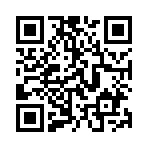 　（Ctrlキーを押しながらクリック）https://forms.gle/kA8pvS7UCqXoXNxx5申し込み締め切り：2022年６月3０日（木）